      REPUBLIQUE FRANÇAISEDEPARTEMENT DES DEUX-SEVRES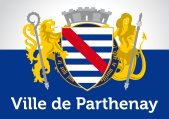 Association           Société           Organisme           Particulier Nom ou raison sociale : Adresse ou siège social : Adresse de facturation (si différente du siège social) :N° SIRET :                                                                     Courriel : Tél :	Personne contact (nom – prénom – tél) : Date de la réservation : Horaires : Salles demandées :      Rouge 47 m²                                Jaune 67 m ²                           Verte 100 m²       20/25 personnes                                      25/35 personnes                               45/90 personnes   selon configuration                                  selon configuration                          selon configurationNombre de personnes attendues : Objet de la réservation :                                           Date :  Signature :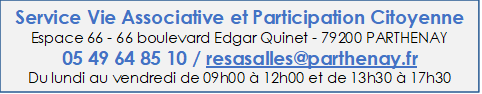 